Ծրագրի առաջարկի կնքված և ստորագրված բնօրինակի պատճենը ուղարկվում է ՀՏԶՀ-ին էլեկտրոնային փոստով:Բնօրինակը հանձվում է ՀՏԶՀ-ին մինչև վեջինիս կողմից սահմանված վերջնաժամկետը:ԾՐԱԳՐԻ ԱՌԱՋԱՐԿՍոցիալական Ներդրումների և Տարածքային Զարգացման Ծրագրին մասնակցության վերաբերյալ1. 	Ընդհանուր տվյալներ2.	Ծրագրի նախաձեռնող խումբըՆախաձեռնող խմբի ստեղծման մասին որոշումը, դրա կազմը` կատարված փոփոխությունները և աշխատանքային խմբի կազը (եթե ստեղծված է)  կցվում են:3.	 Ծրագրի շահառուները7․	Այլ ընդհանուր տեղեկություններ ծրագրի մասինԾրագրի վերջնական ընտրությունը կատարվել է հանդիպում- քննարկումների  արդյունքում, որին մասնակցել են  բոլոր բնակավայրերի բնակիչները,համայնքի ղեկավարները։ Քննարկումներ են իրականացվել նաև գրեթե բոլոր դպրոցներում, հիմնարկ ձեռնարկություններում, որի հիմնական նպատակը  Բերդ համայնքի տեսլականի ստեղծումն է և նրա զարգացման քաղաքականության մշակումը։   Ծրագրի կենսունակությունը ապահովելու համար հաշվի են առնվել համայնքի մարդկային ռեսուրսները, մենթալիտետը, ինչպես նաև առկա միջոցները, որոնք կարող են ապահովել ամբողջական   գործողությունների պլանը։ Տավուշ և Ներքինկարմիրաղբյուր բնակավայրերում առկա վերանորոգված համայնքային ենթակայության ավտոկայանատեղիները կօգտագործվեն` տրանսպորտային միջոցների սպասարկման,  կայանման և անվտանգության ապահովման նպատակով: Այս ծրագրի կարևոր արդյունքներից կլինեն նաև.՝լավ կառավարման մշակույթի արմատավորումը,համատեղ պլանավորումն ու կառավարումը (մասնակցայիn պլանավորում):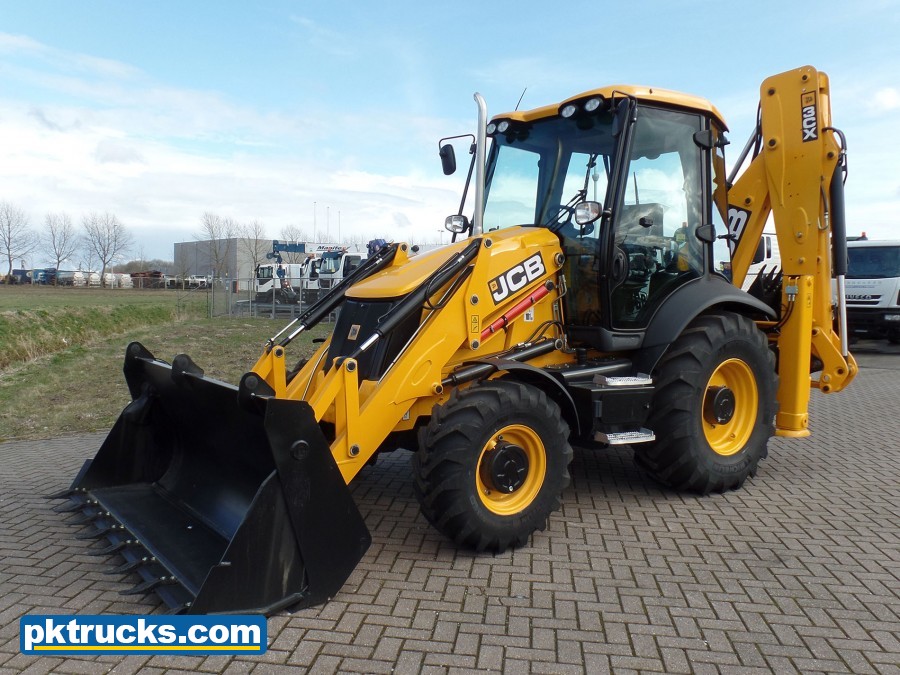 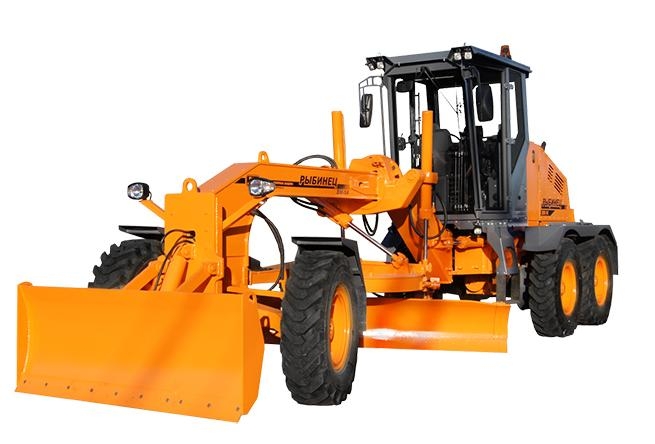 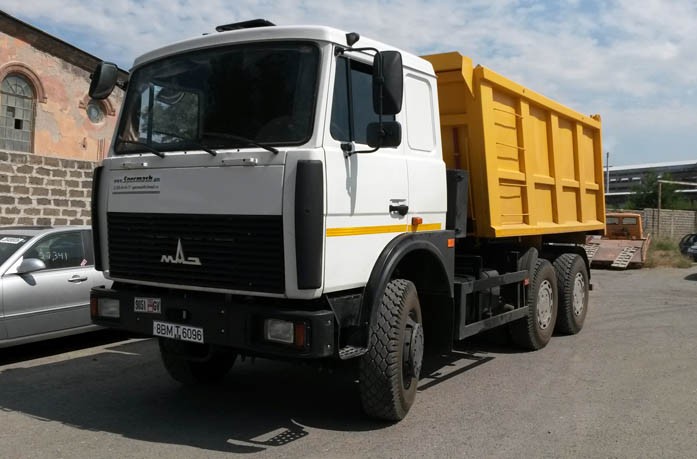 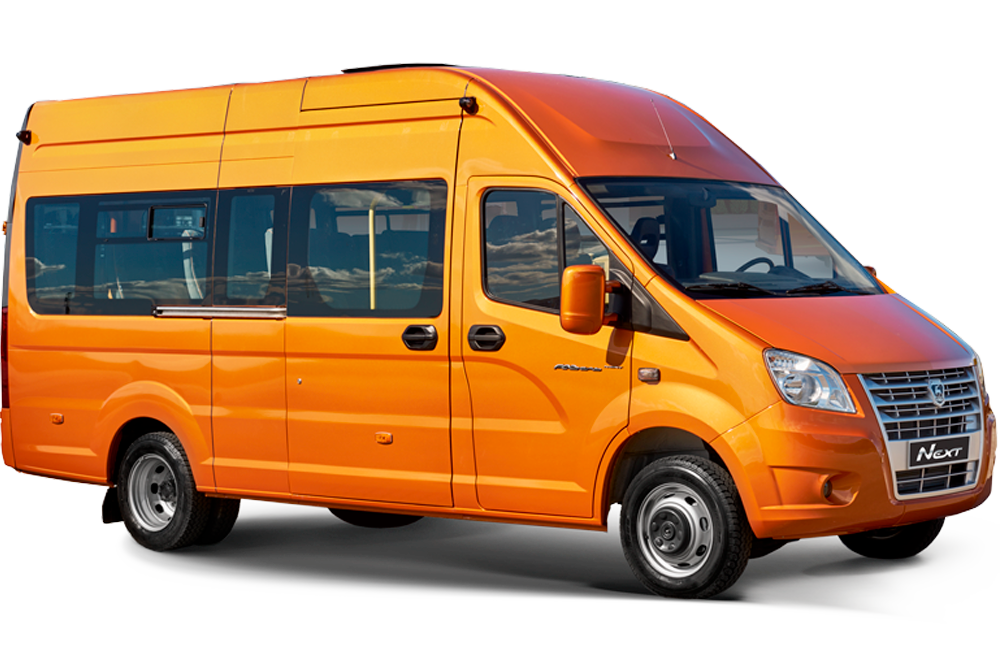 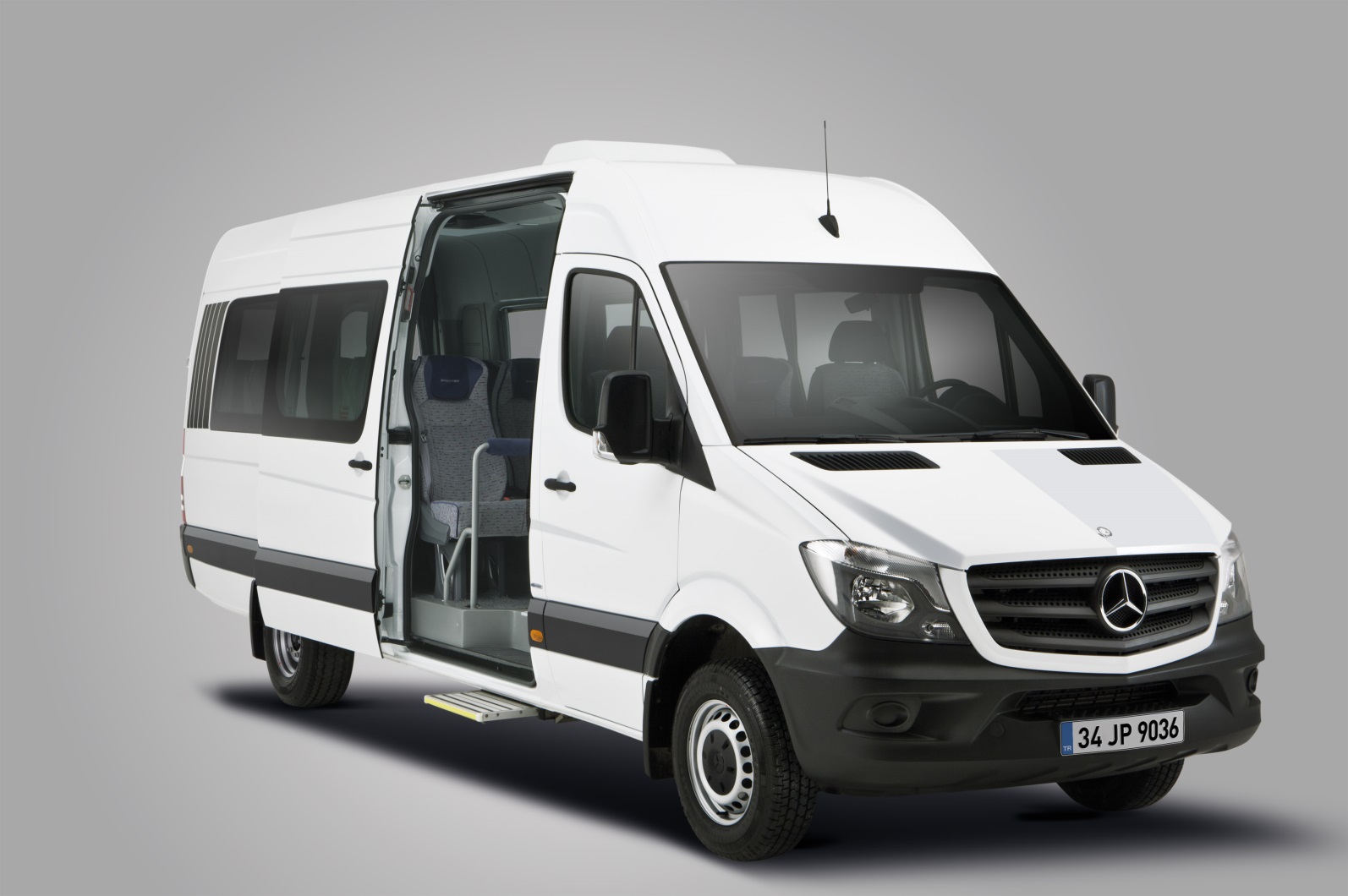 ՀՏԶՀ պաշտոնական օգտագործման համարՀՏԶՀ պաշտոնական օգտագործման համարԱռաջարկի գրանցման ամսաթիվըՀաշվառման համարըՀաշվառողի անունըՍտորագրությունԾրագրի անվանումըԲերդ խոշորացված համայնքի կոմունալ ծառայությունների բարելավում, հասարակական տրանսպորտային համակարգի ձևավորմում և ճանապարհների բարեկարգումՄարզ(եր) Տավուշի մարզՄասնակից համայնքներ(Առնվազն մեկ խոշորացված կամ երկու այլ համայնք: Բոլոր համայնքների անձնագրերը` ըստ ՍՆՏԶ ձևի, կցվում են)ք. Բերդ   / 9836Մասնակից համայնքներ(Առնվազն մեկ խոշորացված կամ երկու այլ համայնք: Բոլոր համայնքների անձնագրերը` ըստ ՍՆՏԶ ձևի, կցվում են)գ.Այգեպար  /658Մասնակից համայնքներ(Առնվազն մեկ խոշորացված կամ երկու այլ համայնք: Բոլոր համայնքների անձնագրերը` ըստ ՍՆՏԶ ձևի, կցվում են)գ. Տավուշ /1638Մասնակից համայնքներ(Առնվազն մեկ խոշորացված կամ երկու այլ համայնք: Բոլոր համայնքների անձնագրերը` ըստ ՍՆՏԶ ձևի, կցվում են)գ. Պառավաքար  /1730Մասնակից համայնքներ(Առնվազն մեկ խոշորացված կամ երկու այլ համայնք: Բոլոր համայնքների անձնագրերը` ըստ ՍՆՏԶ ձևի, կցվում են)գ. Վարագավան   /719Մասնակից համայնքներ(Առնվազն մեկ խոշորացված կամ երկու այլ համայնք: Բոլոր համայնքների անձնագրերը` ըստ ՍՆՏԶ ձևի, կցվում են)գ. Վ.Ծաղկավան  /997Մասնակից համայնքներ(Առնվազն մեկ խոշորացված կամ երկու այլ համայնք: Բոլոր համայնքների անձնագրերը` ըստ ՍՆՏԶ ձևի, կցվում են)գ. Ն.Կարմիրաղբյուր  /1929Մասնակից համայնքներ(Առնվազն մեկ խոշորացված կամ երկու այլ համայնք: Բոլոր համայնքների անձնագրերը` ըստ ՍՆՏԶ ձևի, կցվում են)գ. Չինչին  /617Մասնակից համայնքներ(Առնվազն մեկ խոշորացված կամ երկու այլ համայնք: Բոլոր համայնքների անձնագրերը` ըստ ՍՆՏԶ ձևի, կցվում են)գ.Նավուր  /1173Մասնակից համայնքներ(Առնվազն մեկ խոշորացված կամ երկու այլ համայնք: Բոլոր համայնքների անձնագրերը` ըստ ՍՆՏԶ ձևի, կցվում են)10. գ.Մովսես /2126Մասնակից համայնքներ(Առնվազն մեկ խոշորացված կամ երկու այլ համայնք: Բոլոր համայնքների անձնագրերը` ըստ ՍՆՏԶ ձևի, կցվում են)գ. Չորաթան  /1012Մասնակից համայնքներ(Առնվազն մեկ խոշորացված կամ երկու այլ համայնք: Բոլոր համայնքների անձնագրերը` ըստ ՍՆՏԶ ձևի, կցվում են)գ. Նորաշեն  /1754Մասնակից համայնքներ(Առնվազն մեկ խոշորացված կամ երկու այլ համայնք: Բոլոր համայնքների անձնագրերը` ըստ ՍՆՏԶ ձևի, կցվում են)գ. Չինարի  /1167Մասնակից համայնքներ(Առնվազն մեկ խոշորացված կամ երկու այլ համայնք: Բոլոր համայնքների անձնագրերը` ըստ ՍՆՏԶ ձևի, կցվում են)գ. Այգեձոր /2454Մասնակից համայնքներ(Առնվազն մեկ խոշորացված կամ երկու այլ համայնք: Բոլոր համայնքների անձնագրերը` ըստ ՍՆՏԶ ձևի, կցվում են)գ. Վ.Կարմիրաղբյուր  /1929Մասնակից համայնքներ(Առնվազն մեկ խոշորացված կամ երկու այլ համայնք: Բոլոր համայնքների անձնագրերը` ըստ ՍՆՏԶ ձևի, կցվում են)գ. Արծվաբերդ  /3101Մասնակից համայնքներ(Առնվազն մեկ խոշորացված կամ երկու այլ համայնք: Բոլոր համայնքների անձնագրերը` ըստ ՍՆՏԶ ձևի, կցվում են)գ. Իծաքար /331Ծրագրի նպատակըԾրագրի հիմնական նպատակն է`նպաստել Բերդհամայնքի տնտեսական զարգացմանը, բնակչությանը մատուցվող ծառայությունների որակի բարելավմանը`հասարակական կանոնավոր տրանսպորտային կապի և համայնքային ենթակայության ճանապահների բարեկարգման,տեխնիկական միջոցների համալրման և արդյունավետ  կառավարման միջոցով:     Ծրագրի ընդհանուր արժեքը199.00 մլն դրամ(ներառյալ  Բերդ համայնքի 5 % ներդրումը` 9.950 մլն դրամ):Ծրագրի ընդհանուր նկարագրությունըԲերդ համայնքը  գտնվում է  ՀՀ հյուսիս արևելքում, հեռավորությունը մայրաքաղաքից` 200, մարզկենտրոնից` 65 կմ է: Ադրբեջանի հետ ունի 185 կմ սահման,որի պատճառով համայնքի  9 բնակավայր կառավարության կողմից ստացել են սահմանապահի կարգավիճակ:Խոշորացված Բերդ համայնքը իր մեջ ամբողջությամբ ընդգրկում է նախկին  Շամշադինի  շրջանի  ողջ տարածքը,որն ունի բարդ ռելիեֆային կտրվածք /3գետեր  համայնքը բաժանում են 4 ենթաշրջանների/: Համայնքապատկան ճանապարհների մոտ 90 տոկոսը ունեն խճային կամ հողային պաստառ,որը պարբերաբար անհրաժեշտ է վերանորոգել: Մեծ են բնակավայրերի ցրվածությունը (օրինակ` Չինարի-Բերդ 40 կմ,Պառավաքար-Բերդ 30կմ), մոտ 10 տարի չկա կանոնավոր ուղևորափոխադրումկազմակերպող ձեռնարկություն, ինչի հետևանքով թույլ է բնակավայրերի կապը միմյանց,  ինչպես նաև շուկաների հետ:Հարկ է նշել,որ անվտանգությունից ելնելով շահագործումից դուրս են եկել 3-ներհամայնքային ճանապարհներ,որոնք փոխարինվելեն նոր հողա-խճայինով:Այս ծրագրով նախատեսվում է ձեռքբերել անհրաժեշտ տրանսպորտային և հատուկ տեխնիկա` Բերդ համայնքի ներհամայնքային ճանապարհների վերանորոգման, հասարակական տրանսպորտի  և այլ ծառայություններիորակյալ աշխատանքներն իրականացնելու համար, ինչը կնպաստիհյուրընկալ համայնք ունենալուն։Բնակավայրերը միմյանց և Բերդ քաղաքին կապող հասարակական տրանսպորտի կազմակերպումը կիրականացվի նախապես մշակված, մանրամասն հաշվարկված արդյունավետ երթուղիներով: Միկրոավտոբուսների վարորդները կլինեն գյուղական բնակավայրերի  բնակիչներ, որոնք առավոտյան ժամերին կուղևորվեն բնակավայրերից դեպի Բերդ, իսկ երեկոյան`  բնակիչներին հետ կտեղափոխեն  դեպի բնակավայրեր: Ցերեկային ժամերին կաշխատեն Բերդի մեջ, որպես երթուղայիննե ր կամ կտրվեն վարձակալությամբ , կկազմակերպվեն դպրոցական և մանկապարտեզների երեխաների, ինչպես նաև սպորտային և մշակութային նախասիրության երեխաների էքսկուրսիաներ: Հաշվարկները ցույց են տալիս, որ երթուղային միկրոավտոբուսների շահագործումը  ոչ  միայն կարող է ապահովվել սեփական շահագործման և պահպանման ծախսերը, այլև կարող են որոշակի եկամուտ ունենալ, ինչը թույլ կտա համայնքին հետագայում ընդլայնելու երթուղային ցանցը և մեքենաների պարկը:Նախատեսվում է ունենալ հետևալ 7 երթուղիները.Չինարի-Այգեձոր-Արծվաբերդ-Նորաշեն-Վ.Կարմիրաղբյուր-Բերդ և հակառակը, Պառավաքար-Վարագավան-Վ.Ծաղկավան-Տավուշ-Բերդ և հակառակը,3.     Չորաթան-Նորաշեն-Վ,Կարմիրաղբյոիր-Բերդ և հակառակը, 4.     Մովսես-Նորաշեն-Վ.Կարմիրաղբյուր-Բերդ և հակառակը,  5.    Ն.Կարմիրաղբյուր-Այգեպար-Տավուշ-Բերդ և հակառակը,  6.    Իծաքար-Նավուր-Չինչին-Բերդ և հակառակը:  7.   Բերդ քաղաքի թաղամասերից դեպի կարևոր հասարակական        վայրեր   ՝մանկապարտեզներ,դպրոցներ և այլն:Նախատեսվում է ձեռքբերել 2 Gazel next (16+1 տեղ), 1 Gazel (12+1)  և 1 Mersedes sprinter մակնիշի (20+1 տեղ) ավտոմեքենաներ: Ուսումնասիրելով բնակիչների հոսքը եկել ենք այն համոզման, որ այս չորս փոխադրամիջոցները կաշխատեն ծանրաբեռնված և պահանջված: Սակայն մեր հաշվարկներում օգտագործել ենք այն մինիմալ ուղևորների  քանակը, որը հստակ կապահովվի:Քանի որ Mersedes sprinter  ավտոմեքենան ավելի ապահով է և ներքին կահավորումն  ավելի հարմարավետ  է`  նախատեսվում է Բերդ խոշորացված համայնքի  16 մանկապարտեզի, 21 դպրոցի, արվեստի և մարզադպրոցի սաների, ինչպես նաև կոլեկտիվների  համար կազմակերպվող էքսկուրսիաները, համայնքային- մարզային- հանրապետական օլիմպիադաներն ու սպորտլանդիաներն  իրականացնել, այս հարմարավետ և ապահով ավտոմեքենայով: Օրինակ` ՀՕՖ-ի (Հայ օգնության  ֆոնդ) նախաձեռնությամբ  տարեկան 300 երեխա ուղարկվում է էքսկուրսիաների, որոնց ծախսերը հոգում է համայնքը:Այս ավտոմեքենայի առկայությամբ համայնքը կունենա խնայողություն՝ 2 մլն դրամի չափով (նախորդ տարի 2մլն դրամ համայնքը ծախսել է էքսկուրսիաների համար մեքենաների վարձակալման  նպատակով): Բոլոր հաշվարկները ցույց են տալիս, որ համայնքը կարող է սահմանել միասնական սակագին 200 դ(մանրամասն հաշվարկը ներկայացված է ներքևում `բաժին 8:):Հաշվի առնելովԲերդ համայնքի բնակավայրերի աշխարհագրականդիրքը, բնակլիմայական պայմանները, ներհամայնքային  փողոցների վիճակը, խճի հանքերի դասավորվածությունը` նպատակահարմար ենք համարում ճանապարհների խճապատման, վերանորոգման աշխատանքները կազմակերպել մեծածավալ ինքնաթափ բեռնատար ավտոմեքենաներով:  Ինչի համար անհրաժեշտ է ձեռքբերել  20  տոննա տարողության 2 հատ MAZ բեռնատար  ավտոմեքենա: 2 բեռնատարներով աշխատելը նպատակահարմար  է, քանի որ խճի հանքերը գտնվում են համայնքի տարբեր մասերում ՝իրարից բավականին հեռավորության վրա: Սեզոնային խճապատման աշխատանքների իրականացման հարմար, այս բեռնատարներին զուգահեռ կաշխատեն նաև համայնքում առկա տեխնիկան ևս, որպեսզի աշխատանքներն ավելի արդյունավետ և ժամանակի առումով անհրաժեշտ  շրջանում  իրականացվի: Դրանից բացի, այս ինքնաթափերը կկիրառվեն  այլ կոմունալ աշխատանքներում, քանի որ համայնքում այսօրինակ մեքենաները քիչ են պարապուրդի դեպքում կտրամադրվի վարձակալությամբ:Ինչպես նաև, սրանցով կաջակցեն բնակիչներին՝ իրենց տնտեսական գործունեության հարցերում:Այս ծրագրով նախատեսվում է լուծել նաև համայնքի ճանապարհների անցանելիության խնդիրը:  Այս աշխատանքը ենթադրում  է թե` բնակավայրերի  թաղամասային ճանապարհների, ջրատարների կառուցում,  նորոգում,  խճապատում,  և  թե բնակավայրերը միմյանց կապող ճանապարհների ու ջրատարների  կառուցում և նորոգում,  ինչպես նաև դաշտամիջյան ճանապարհների նորոգում և սպասարկում:Համայնքի ճանապարհները հիմնականում 3-4-րդ կարգի գրունտային են, որով և պայմանավորված է հզոր  /6x4 տանողանիվ/  տեխնիկայի անհրաժեշտությունը:  Քաղաքապետարանը  ունի նմանատիպ , ոչ նոր` փոքր հզորությամբ և հնարավորությամբ տեխնիկա, որը զուգորդելով ծրագրի կողմից տրամադրվողի հետ` ամբողջությամբ կսպասարկեն խոշորացված համայնքի կարիքները: Հատուկ տեխնիկայի միջոցով վերականգնված ճանապարհները կլինեն ավելի բարվոք և երկարակյաց: Անհրաժեշտ են նաև հետևյալ տեխնիկական միջոցները.Գրեյդեր DM-14.0, երկճաղ սղոցով «Рыбинец» -1 հատ (վեդուշչի)Նախատեսվում է  խճապատման,  ձնամաքրման աշխատանքների իրականացման համար, նաև կտրամադրվի վարձակալությամբ՝ 1ժամը-20000 դրամ, ինչն էլ կապահովի  համայնքի բյուջեին լրացուցիչ մուտքեր: Հատուկտեխնիկա  (հիդրավլիկ մուրճ և նեղ կովշ)  / JCB 3- CX/ -1 հատ (բազմաֆունկցիոնալ)Բազմաֆունկցիոնալ  տեխնիկան  ծառայելու է խմելու,  ոռոգման ջրագծերի վերանորոգման  (հիմնականում դժվարահոս տարածքներում) և այլ աշխատանքներ իրականացնելու համար: Հատուկ տեխնիկայի հիդրավլիկ մուրճը անհրաժեշտ է խճի պատրաստման համար, իսկ նեղ կովշը` ջրագծերի վերանորոգման (համայնքն ունի 100 կմ-ով ջրագծեր),  սպասարկման և անխափան շահագործման համար:Նախատեսվում էնաև տրամադրել վարձակալությամբ ՝1 ժամը-25000 դրամ վարձավճարով:Կայանատեղի՝Նշենք, որ Տավուշ և Ներքին կարմիր աղբյուր բնակավայրերում առկա են վերանորոգված  համայնքային  ենթակայության ավտոկայանատեղիներ, որտեղից  էլ նախատեսվում է իրականացնել տրանսպորտային միջոցների սպասարկումը  և դրանց կայանումը:  Նախատեսվում է նաև  ,,Բերդի բարեկարգում,, ՀՈԱԿ-ն, որն ունի մեծ փորձ   շինարարության կազմակերպման և իրականացման ոլորտում և, որի 100% բաժնետերն է Բերդ համայնքը` կիրականացնի  տրանսպորտային միջոցների  սպասարկման, անվտանգության, աշխատանքների արդյունավետ կազմակերպման  և կառավարման աշխատանքները:Ծրագրի վերջնական ընտրությունը կատարվել է հանդիպում- քննարկումների  արդյունքում, որին մասնակցել են  բոլոր բնակավայրերի բնակիչները,համայնքի ղեկավարները։ Քննարկումներ են իրականացվել նաև գրեթե բոլոր դպրոցներում, հիմնարկ ձեռնարկություններում,  որի հիմնական նպատակը Բերդ համայնքի տեսլականի ստեղծումն է և նրա զարգացման քաղաքականության մշակումը։ Ծրագրի կենսունակությունը ապահովելու համար հաշվի են առնվել համայնքի մարդկային ռեսուրսները, մենթալիտետը, ինչպես նաև առկա միջոցները, որոնք կարող են ապահովել ամբողջական   գործողությունների պլանը։Այս ծրագրի կարևոր արդյունքներից կլինեն նաև.՝լավ կառավարման մշակույթի արմատավորումը,համատեղ պլանավորումն ու կառավարումը (մասնակցային պլանավորում):Ծրագրովնախատեսվողտեխնիկայիցանկ.Ծրագիրը ամբողջացնելու և   նշված բոլոր բաղադրիչները ապահովելու նպատակով  Բերդ համայնքը բացի իր տեխնիկական հնարավորություններից պատրաստակամություն է դրսևորում կատարել` 9.950 մլն դրամ կանխիկներդրում,  որը ծրագրի արժեքի 5%-ն  է կազմում և հաստատված է ավագանու նիստով:Տեխնիկայի գնման գործընթացը և շահագործման աշխատանքները նախատեսվում է իրականացնել ծրագրի հաստատման առաջին եռամսյակում:Բաղադրիչներ  Բաղադրիչ 1. Հասարակական տրանսպորտային համակարգի կազմակերպում բնակավայրերի և Բերդ միջևԱկնկալում ենք ձեռք բերել  2 հատ միկրոավտոբուս  16+1 ,   1  հատ միկրոավտոբուս  12+1   և 1 հատ 20+1 նստատեղով:Համայնքը նախատեսել է ապահովել բոլոր բնակավայրերը հասարակական տրանսպորտով, որը մեծ հնարավորություն կտա բնակիչներին` հատկապեսսոցիալապես անապահով խավին աշխատանք կամ շուկա փնտրել  այլ բնակավայրերում  և շրջկենտրոնում։ Հասարակական տրանսպորտը կապահովի  ուսանողների տեղաշարժը, կօգտագործվի էքսկուրսիանների և այլ միջոցառումների համար։ Նախատեսում ենք օրական մեկ անգամյա 6 միջբնակավայրային  երթուղի, որոնց  ուղղությունը ներկայացված է ծրագրի նկարագրություն բաժնում:Իսկ Բերդ քաղաքում կգրծարկվի 12+1 նստատեղով միկրոավտոբուսը, որը նախատեսվում է, որ կկատարի օրական 5 շրջան Բերդ քաղաքի թաղամասերի և կարևոր հասարակական հաստատությունների միջև:Ծրագիրը ամբողջացնելու և   նշված բոլոր բաղադրիչները ապահովելու նպատակով  Բերդ համայնքը բացի իր տեխնիկական հնարավորություններից պատրաստակամություն է դրսևորում կատարել ծրագրով նախատեսված կանխիկ ներդրումը:Բաղադրիչներ  Բաղադրիչ 2. Համայնքապատկան ճանապարհների բարեկարգում և ենթակառուցվածքների վերանորոգում:Նախատեսվում է ձեռք բերել՝Գրեյդեր DM -14.0 , երկճաղ սղոցով -1 հատՆերհամայնքային և հանդամիջյան ճանապարհները հիմնականում խճապատ են կամ հողային /մոտ 90-տոկոս/:Կլիմայական և ռելիեֆային առանձնահատկություններով պայմանավորված տարեկան 1-2 անգամ վերանորոգմանխիստ անհրաժեշտություն է առաջանում:Մինչև խոշորանալը` հատկապես գյուղական համայնքները , վերոհիշյալ աշխատանքները կատարել են տեղական սուղ բյուջեի միջոցներով և մասնակցելով զանազան առաջարկվող ծրագրերի՝ համաֆինանսավորմամբ: Աշխատանքները իրականացնելու համար վարձել են մասնավոր կազմակերպություններից տեխնիկա, ինչը մեծ գումարներ արժի՝ 1 ժամը 35000-ից 45000 դրամ:Հատուկ տեխնիկա (հիդրավլիկ մուրճ և նեղ կովշ)  / JCB 3- CX/ -1 հատԲազմաֆունկցիոնալ հատուկ տեխնիկան անհրաժեշտ է խճի պատրաստման, սելավատարերի մաքրման , խրամուղիների փորման,   շինարարական աղբի մաքրման և բարձման,  ճանապարհների հարթեցման, հողային  աշխատանքների,  ավազի ու խճաքարերի բարձման,   ձյան մաքրման ու բարձման, վթարավերականգնողական, ֆերմերային տնտեսությունների` գոմաղբի բարձման,  և այլ աշխատանքների կատարման համար։Բռնատար MAZ   20 տոննա տարողության - 2 հատՀաշվի առնելով Բերդ համայնքի բնակավայրերի աշխարհագրական դիրքը, Բնակլիմայական պայմանները,  ներհամայնքային փողոցների վիճակը, խճի հանքերի դասավորվածությունը` նպատակահարմար ենք համարում սեզոնային խճապատման և վերանորոգման աշխատանքները կազմակերպել մեծածավալ ինքնաթափ բեռնատար ավտոմեքենաներով: Հաշվի առնելով այն, որ համայնքը իր կարիքների համար հսկայակն գումարներ է տալիս բեռնատար ինքնաթաեր վարձակալելու համար, նպատակահարմար համարեցինք սեփական տեխնիկա ձեռք բերելը, որը ոչ միայն հսկայական խնայողություններ կտա համայնքին, այլև կհանձնվի վարձակալությամբ , ինչից ևս մեծ եկամուտներ կունենա: Օրինակ, ինչպես անցած տարիներին, այս տարի ևս նախատեսվում է համայնքային բյուջեով ավելի քան 1000 տոննա սուբսիդավորմամբ տրամադրվող պարարտանյութի և սերմանցուի տեղափոխման կազմակերպում Այրումից՝130կմ, և Երևանից՝200կմ, որի համար համայնքը կծախսի 8-ից 10 միլ դրամ:Սեփական տեխնիկայով համայնքը այն կկազմակերպի 5 անգամ ավելի ցածր ծախսով:Տեխնիկաները սպասարկելու են 17 բնակավայր։Ին՞չ խնդիրներ է լուծելու ծրագիրը իր ընդհանուր նպատակին հասնելու համարԲերդ համայնքն  ունի հրաշք բնություն,հրաշագործ ժողովուրդ, պատմամշակույթայինհարուստ ժառանգություն,տուրիզմի,հանգստի գոտիների զարգացման բոլոր նախադրյալները, սակայն ճանապարհների վատ վիճակի պատճառով կասեցվում է այս ոլորտների զարգացումը:   Ճանապարհների բարեկարգումը  համայնքի առաջնահերթ խնդիրներից է: Խոշորացված համայնքի բնակավայրերը չունեն միմյանց և Բերդ  քաղաքին կապող մատչելի հասարակական տրանսպորտ: Այս խնդրի լուծումը կբերի տնտեսական ու սոցիալական օգուտներ: Գրեթե բոլոր բնակավայրերում ճանապարհների գերակշիռ մասը անմխիթար վիճակում  են  (ոչ ասֆալտապատ են) և պահանջում են շուրջտարյա խնամք Նույնն է նաև դաշտամիջյան ճանապարհների վիճակը: Բնակիչների տնտեսական, սոցիալական ու կենցաղային ամենօրյա գործունեությունը շատ է տույժում  այս խնդիրներից և այն կարիք ունի շտկման:Խոշորացված համայնքի կոմունալ ընդհանուր բնույթի ծառայություներ  մատուցող հիմնարկը կարիք ունի տեխնիկական և մարդկային ռեսուրսներով հզորացման, որպեսզի կարողանա պատշաճ կազմակերպի բնակավայրերի ամենատարբեր խնդիրների կարգավորումը:Ծրագրի սպասվող արդյունքները և ազդեցությունըԾրագրով նախատեսված բաղադրիչները`փոխկապակցված, լրացնելով միմյանց միտված են զարգացնելու համայնքի տնտեսական , ֆինանսական, սոցիալական, մշակույթային կարողությունները: Բարեկարգ ենթակառուցվածքների՝  մասնավորապես ճանապարհների,  մաքուր բնակավայրերի,  ինչպես նաև մատչելի հասարակական տրանսպորտի առկայության պարագայում կանխատեսում ենք  առաջիկա 2-3 տարիների ընթացքում ունենալ հետևյալ արդյունքները և ազդեցությունը.Համայնքը` ծրագրով նախատեսված տեխնիկայի առկայության դեպքում ավելի որակով և նվազ ծախսերով կկատարի ՏԻՄ օրենքով նախատեսված իր պարտադիր լիազորությունները /բարեկարգում այլն/ :  Նախատեսում ենք համայնքային բյուջեի խնայողություն` տարեկան 10 տոկոսի չափով, որը կազմում է մոտ 50 մլն դրամ:  Նախատեսում ենք նաև հատուկ տեխնիկաների վարձակալության տրամադրման միջոցով համայնքային բյուջե մուտքագրել տարեկան 7-10 մլն  դրամ:  2.   Ճանապարհների ՝մասնավորապես հանդամիջյան,  բարեկարգման արդյունքում 2-3 տարվա ընթացքում կավելանա մշակվող գյուղնշանակության հողերի մակերեսը` առնվազն 20 տոկոսի չափով:  3.    Կստեղծենք հասարակական տրանսպորտային կապի ցանց,որի վարձավճարը նախատեսում ենք ներկա շուկայականից`2-3-4 անգամ էժան,  արդյունքում կունենանք ակտիվացում բոլոր ոլորտներում: Ներկայում կապի միակ միջոցը տաքսիններն են, որոնց արժեքը օրինակ Չինարի-Բերդ անկախ ուղևորների թվից գնահատվում է 4000դրամ,Մովսես-Բերդ 3000դրամ և այն:  4.    Տուրիզմը համարում ենք համայնքի զարգացման գերակա ոլորտներից: Ծրագրի իրականացման միջնաժամկետ արդյունքում ակնկալում ենք  ներգնա և արտագնա տուրիստների թվի ավելացում` առնվազն 2 անգամ։Օրինակ`արդեն 5 տարի է ինչ համայնքում  կազմակերպվում է <<Շամշադինի մեղրի և հատապտուղների>> փառատոն,որին մասնակցում են 3-4 հազար հյուրեր` տարբեր երկրներից, մարզերից:  Ծրագրի արդյունքում ակնկալում ենք փառատոնի մասնակիցների թվի ավելացում, մինչև 8000 մարդ:   5.  Ծրագրի ավարտին նկատելի արդյունքներ կգրանցվեն նաև խոշորացված համայնքի ֆինանսական կայունացման առումով: Համայնքի բյուջեն կդառնա ավելի արդյունավետ, սեփական եկամուտները կաճեն ի հաշիվ այն տնտեսական դրական էֆեկտի,  որը անկասկած կունենա այս ծրագիրը:Ին՞չ չափանիշներով պետք է գնահատվի, թե ստացվե՞լ են արդյոք ակնկալվող արդյունքներըԳնահատման չափանիշները կլինեն համայնքի բյուջեի տվյալների համեմատումը նախորդ տարվա հետ, վերանորոգվող ճանապարհների և շուկաների մշտադիտարկումը, ամենօրյա քաղաքային տրանսպորտի գրանցման մատյանները:Համայնքների համագործակցության մեխանիզմը2017 թ. նոյեմբեր ամսին ՀՀ իրականացված համայնքների խոշորոցման գործընթացի արդյունքում  Բերդ  համայնքը խոշորացվեց՝   ունենալով 1 քաղաքային և 16 գյուղական բնակավայրեր։Մասնակից համայնքների կողմից Ծրագրի և բաղադրիչ ենթածրագրերի հաստատումը 1.Համայնք` Ն. ԿարմիրաղբյուրԺողովի ամսաթիվ. “27” հոկտեմբերի 2017թ.Մասնակիցների թիվը`196, այդ թվում կին` 80:2.Համայնք` ՊառավաքարԺողովիամսաթիվ. “27” հոկտեմբերի 2017թ.Մասնակիցներիթիվը`230 , այդթվումկին` 105:3. Համայնք` ՉինարիԺողովիամսաթիվ. “28” հոկտեմբերի 2017թ.Մասնակիցներիթիվը`124 , այդթվումկին` 50:4.Համայնք` ԱյգեձորԺողովիամսաթիվ. “28” հոկտեմբերի 2017թ.Մասնակիցներիթիվը`270 , այդ թվում կին` 123:5.Համայնք` ԱրծվաբերդԺողովիամսաթիվ. “28” հոկտեմբերի 2017թ.Մասնակիցներիթիվը` 340 , այդթվումկին` 148:6.Համայնք` ՉորաթանԺողովիամսաթիվ. “29” հոկտեմբերի 2017թ.Մասնակիցներիթիվը`146 , այդթվումկին` 108:7.Համայնք` ՄովսեսԺողովիամսաթիվ. “29” հոկտեմբերի 2017թ.Մասնակիցներիթիվը`240 , այդթվումկին` 97:8.Համայնք` ՆորաշենԺողովիամսաթիվ. “29” հոկտեմբերի 2017թ.Մասնակիցներիթիվը`180 , այդթվումկին` 62:9.Համայնք` Վ. ԿարմիրաղբյուրԺողովիամսաթիվ. “29” հոկտեմբերի 2017թ.Մասնակիցներիթիվը` 227 , այդթվումկին`141 :10.Համայնք`  ԻծաքարԺողովիամսաթիվ. “30” հոկտեմբերի 2017թ.Մասնակիցներիթիվը` 60 , այդթվումկին`23 :11.Համայնք` ՆավուրԺողովիամսաթիվ. “30” հոկտեմբերի 2017թ.Մասնակիցներիթիվը`168 , այդթվումկին` 72:12.Համայնք` ՉինչինԺողովիամսաթիվ. “30” հոկտեմբերի 2017թ.Մասնակիցներիթիվը`83 , այդթվումկին` 25:13.Համայնք` Վ. ԾաղկավանԺողովիամսաթիվ. “31” հոկտեմբերի 2017թ.Մասնակիցներիթիվը`110 , այդթվումկին` 46:14.Համայնք` ԱյգեպարԺողովիամսաթիվ. “31” հոկտեմբերի 2017թ.Մասնակիցներիթիվը` 90 , այդթվումկին` 33:15.Համայնք` ԲերդԺողովիամսաթիվ. “01” նոյեմբերի 2017թ.Մասնակիցներիթիվը`1800 , այդթվումկին` 863:16.Համայնք` ՏավուշԺողովիամսաթիվ. “02” նոյեմբերի 2017թ.Մասնակիցներիթիվը`190 , այդթվումկին` 72:17.Համայնք` ՎարագավանԺողովիամսաթիվ. “03” նոյեմբերի 2017թ.Մասնակիցներիթիվը`95, այդթվումկին` 34:Ամսաթիվ“18” դեկտեմբերի 2017թ.Դերը նախաձեռնող խմբումԱնուն, ազգանունԱշխատավայր, պաշտոնՈր համայնքն է ներկայացնումԿոնտակտային տվյալներ (հեռախոս, էլեկտրոնային հասցեն)ՆախագահՍամվելՀովսեփյանԲՀՄ գ/տնօրեն մենեջերք.ԲերդՆախագահի տեղակալՄելիքյան ԴավիթՔաղաքաշինության և հողօգտագործման բաժնի պետք. ԲերդՔարտուղարՅամուկյան ԱրկադիՀամայնքի ղեկավարի խորհրդականԱյգեպարՀետադարձ կապի / բողոքներին արձագանքման համակարգողՊողոսյան ԱրտյոմԱվագանու անդամք. ԲերդՆախաձեռնող խումբի անդամներՊողոսյան ԱրտակԱվագանու անդամՏավուշԽոջոյան ՍարգիսԱվագանու անդամՎ.Կ.ԱղբյուրՊետրոսյան ԴավիթԱվագանու անդամք. ԲերդՄարգարյան ՍարգիսԱվագանու անդամՊառավաքարՆիգոյան ԱրամՆավուր բնակավայրի վարչական ղեկավարՆավուրԱռաքելյան ԼևոնՆ.Կ.Աղբյուր բնակավայրի վարչական ղեկավարՆ.Կ.ԱղբյուրԴավթյան ԱրշալույսԲերդի կոմունալ ծառայություն ՀՈԱԿ-ի տնօրենք.Բերդ և բնակավայրերՆավասարդյան ԱննաՀամայնքային ծառայության առաջատար մասնագետք.ԲերդՀակոբյան ԱստղիկՄարդիգյան կենտրոնի ղեկավարք.Բերդ և բնակավայրերԱբգարյան ԱնահիտԹիվ 4 հիմնական դպրոցի տնօրենք.ԲերդԱվալյան ԼուսինեԹիվ 3 մանկապարտեզի  տնօրենք.ԲերդՆԽ գրասենյակի հասցեն, հեռախոսը, էլեկտրոնային հասցենք. Բերդ, Լևոն-Բեկի 5,,shovsepyan@rambler.ruք. Բերդ, Լևոն-Բեկի 5,,shovsepyan@rambler.ruք. Բերդ, Լևոն-Բեկի 5,,shovsepyan@rambler.ruք. Բերդ, Լևոն-Բեկի 5,,shovsepyan@rambler.ruՆԽ իրավական կարգավիճակըՏեղական ինքնակառավարման մարմին:Տեղական ինքնակառավարման մարմին:Տեղական ինքնակառավարման մարմին:Տեղական ինքնակառավարման մարմին:Ծրագրի շահառուները (նկարագրել)Բերդ  համայնքի (1 քաղաքային և  16 գյուղական բնակավայրեր)  բնակչություն:Ծրագրի շահառուների ընդհանուր թիվը“33171” մարդ, այդ թվում կանայք` “13850” հոգիԾրագրի անմիջական օգտատերերը (նկարագրել)Բերդ  համայնքի (1 քաղաքային և  16 գյուղական բնակավայրեր)  բնակչություն:Ծրագրի անմիջական օգտատերերի ընդհանուր թիվը“33171” մարդ, այդ թվում կանայք` “13850” հոգիԾրագրի ազդեցությունը առավել աղքատ և խոցելի խմբերի վրա (մանրամասն նկարագրել)Ծրագրի իրականացման դեպքում անմիջապես աղդեցությունը լինելու է բնակչության սոցիալապես խոցելի խմբերի և բնակավայրերի վրա, քանի որ ակնկալվող միջոցները ուղղվելու են  բնակիչների ամենատարրական պահանջների բավարարմանը, որի կարիքը բոլորից շատ ունեն բնակչության ոցիալապես խոցելի խմբերը։  Օրինակ՝  համայնքային բյուջեի խնայողությունները և տեխնիկայի վարձավճարներից առաջացած գումարները կուղղվեն  սոցիալական խնդիրների լուծմանը:Աճը գյուղատնտեսական ոլորտում ուղղակիորեն առնչվում է աղքատության հաղթահարմանը:Ծրագրի հիմնական ձեռքբերումը, այս կոնտեքստում համարում ենք` մատչելի տրանսպորտային կապի ստեղծումը: